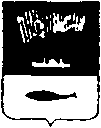 АДМИНИСТРАЦИЯ ГОРОДА МУРМАНСКАП О С Т А Н О В Л Е Н И Е ________                                                                                                        № ______О внесении изменений в приложение к постановлениюадминистрации города Мурманска от 21.02.2017 № 434«Об утверждении бюджетного прогноза муниципального образования город Мурманск на долгосрочный период до 2025 года» (в ред. постановления от 19.02.2018 № 440)В соответствии со статьей 170.1 Бюджетного кодекса Российской Федерации, постановлением администрации города Мурманска от 15.07.2015 № 1926 «Об утверждении Порядка разработки и утверждения бюджетного прогноза муниципального образования город Мурманск на долгосрочный период», решением Совета депутатов города Мурманска от 13.12.2018              № 52-907 «О бюджете муниципального образования город Мурманск на 2019 год и на плановый период 2020 и 2021 годов», утвержденными муниципальными программами на 2018-2024 годы постановляю:Внести в приложение к постановлению администрации города Мурманска от 21.02.2017 № 434 «Об утверждении бюджетного прогноза муниципального образования город Мурманск на долгосрочный период до 2025 года» (в ред. постановления от 19.02.2018 № 440) следующие изменения:1.1. Приложение № 1 к бюджетному прогнозу изложить в новой редакции согласно приложению № 1 к настоящему постановлению.Приложение № 2 к бюджетному прогнозу изложить в новой редакции согласно приложению № 2 к настоящему постановлению.2. 	Отделу информационно-технического обеспечения и защиты информации администрации города Мурманска (Кузьмин А.Н.) разместить настоящее постановление с приложениями на официальном сайте администрации города Мурманска в сети Интернет.3. 	Редакции газеты «Вечерний Мурманск» (Хабаров В.А.) опубликовать настоящее постановление с приложениями.4. 	Настоящее постановление вступает в силу со дня официального опубликования и распространяется на правоотношения, возникшие с 01.01.2019.5. 	Контроль за выполнением настоящего постановления оставляю за собой.Глава администрации города Мурманска                                                                                А.И. Сысоев